МКОУ «АНДИЙСКАЯ СОШ №2» БОТЛИХСКОГО РАЙОНА РД        План урока информатики в 5 классе на тему «Табличное решение логических задач».Подготовил учитель информатики                 Магомедов У.М.                                 План урока информатики ТЕХНОЛОГИЧЕСКАЯ КАРТАОБЩАЯ ЧАСТЬОБЩАЯ ЧАСТЬОБЩАЯ ЧАСТЬОБЩАЯ ЧАСТЬПредметИнформатикаКласс 5Тема урокаТабличное решение логических задачТабличное решение логических задачТабличное решение логических задачПланируемые образовательные результатыПланируемые образовательные результатыПланируемые образовательные результатыПланируемые образовательные результатыПредметныеМетапредметныеЛичностныеЛичностныеумение представлять информацию в табличной формерешать логические задачиПознавательные УУД: преобразовывать одни формы представления в другие;умение использоватьтаблицы для фиксации взаимно однозначного соответствия между объектами;Личностные УУД:формирование основ ИКТ-компетентности. Регулятивные УУД: умение упорядочивать  информацию Коммуникативные УУД: умение слушать и вступать в диалог, умение участвовать в коллективном обсуждении, умение сотрудничать со сверстниками и учителем.чувство личной ответственности за качество окружающейинформационной средычувство личной ответственности за качество окружающейинформационной средыРешаемые учебные проблемы1) акцентировать внимание учащихся на достоинствах табличной формы представления информации;2) дать представление о таблице как очень удобной форме фиксации взаимно однозначного соответствия между объектами двух множеств;3) закрепить умение создавать простые таблицы средствами текстового процессора.1) акцентировать внимание учащихся на достоинствах табличной формы представления информации;2) дать представление о таблице как очень удобной форме фиксации взаимно однозначного соответствия между объектами двух множеств;3) закрепить умение создавать простые таблицы средствами текстового процессора.1) акцентировать внимание учащихся на достоинствах табличной формы представления информации;2) дать представление о таблице как очень удобной форме фиксации взаимно однозначного соответствия между объектами двух множеств;3) закрепить умение создавать простые таблицы средствами текстового процессора.Основные понятия, изучаемые на урокетаблица;логическая задача;взаимно однозначное соответствиетаблица;логическая задача;взаимно однозначное соответствиетаблица;логическая задача;взаимно однозначное соответствиеВид используемых на уроке средств ИКТперсональный компьютер (ПК) учителя, мультимедийный проектор, экран;презентация «Табличный способ решения логических задач»персональный компьютер (ПК) учителя, мультимедийный проектор, экран;презентация «Табличный способ решения логических задач»персональный компьютер (ПК) учителя, мультимедийный проектор, экран;презентация «Табличный способ решения логических задач»Методическое назначение средств ИКТнаглядное представление учебного материала, визуализация изучаемых  вопросовнаглядное представление учебного материала, визуализация изучаемых  вопросовнаглядное представление учебного материала, визуализация изучаемых  вопросовАппаратное и программное обеспечениеперсональный компьютер (ПК) учителя, мультимедийный проектор, экран, ПК учащихсяперсональный компьютер (ПК) учителя, мультимедийный проектор, экран, ПК учащихсяперсональный компьютер (ПК) учителя, мультимедийный проектор, экран, ПК учащихсяОРГАНИЗАЦИОННАЯ СТРУКТУРА УРОКАОРГАНИЗАЦИОННАЯ СТРУКТУРА УРОКАОРГАНИЗАЦИОННАЯ СТРУКТУРА УРОКАОРГАНИЗАЦИОННАЯ СТРУКТУРА УРОКАЭТАП 1. Вхождение в тему урока и создание условий для осознанного восприятия нового материалаЭТАП 1. Вхождение в тему урока и создание условий для осознанного восприятия нового материалаЭТАП 1. Вхождение в тему урока и создание условий для осознанного восприятия нового материалаЭТАП 1. Вхождение в тему урока и создание условий для осознанного восприятия нового материалаФормирование конкретного образовательного результата/группы результатов1)  Восстановить в памяти учеников предшествующий познавательный опыт, необходимый для усвоения нового знания;2)  Мотивация учащихся к освоению нового материала3)  Формулирование темы и цели урока1)  Восстановить в памяти учеников предшествующий познавательный опыт, необходимый для усвоения нового знания;2)  Мотивация учащихся к освоению нового материала3)  Формулирование темы и цели урока1)  Восстановить в памяти учеников предшествующий познавательный опыт, необходимый для усвоения нового знания;2)  Мотивация учащихся к освоению нового материала3)  Формулирование темы и цели урокаДлительность этапа10 минут10 минут10 минутОсновной вид учебной деятельности, направленный на формирование данного образовательного результатаПовторение основных структурных компонентов таблицы: Из каких частей состоит любая таблица? [головки (заголовков столбцов), боковика (заголовков строк) и прографки]В каких ситуациях удобно представлять информацию в виде таблицы? (для представления и обработки информации)        3) Можно ли с помощью таблиц решать задачи? (можно,    потому что удобно фиксировать наличие или отсутствие связей между объектами)Повторение основных структурных компонентов таблицы: Из каких частей состоит любая таблица? [головки (заголовков столбцов), боковика (заголовков строк) и прографки]В каких ситуациях удобно представлять информацию в виде таблицы? (для представления и обработки информации)        3) Можно ли с помощью таблиц решать задачи? (можно,    потому что удобно фиксировать наличие или отсутствие связей между объектами)Повторение основных структурных компонентов таблицы: Из каких частей состоит любая таблица? [головки (заголовков столбцов), боковика (заголовков строк) и прографки]В каких ситуациях удобно представлять информацию в виде таблицы? (для представления и обработки информации)        3) Можно ли с помощью таблиц решать задачи? (можно,    потому что удобно фиксировать наличие или отсутствие связей между объектами)Методы обученияНаглядные, словесные, поощренияНаглядные, словесные, поощренияНаглядные, словесные, поощренияСредства ИКТ для реализации данного вида учебной деятельностиКомпьютер, проектор, презентация к урокуКомпьютер, проектор, презентация к урокуКомпьютер, проектор, презентация к урокуФормы организации деятельности учащихся Фронтальная  Фронтальная  Фронтальная Функции/роль учителя на данном этапе Учитель-координатор Учитель-координатор Учитель-координаторОсновные виды деятельности учителя1. Создает условия для включения учащихся в мыслительную деятельность. 2. Мотивирует к изучению новой темы.1. Создает условия для включения учащихся в мыслительную деятельность. 2. Мотивирует к изучению новой темы.1. Создает условия для включения учащихся в мыслительную деятельность. 2. Мотивирует к изучению новой темы.Основные виды деятельностиучащихся1. Самопроверка готовности к уроку2. Обсуждают домашнее задание, отвечают на вопросы учителя1. Самопроверка готовности к уроку2. Обсуждают домашнее задание, отвечают на вопросы учителя1. Самопроверка готовности к уроку2. Обсуждают домашнее задание, отвечают на вопросы учителяЭТАП 2. Организация и самоорганизация учащихся в ходе дальнейшего усвоения материала. ЭТАП 2. Организация и самоорганизация учащихся в ходе дальнейшего усвоения материала. ЭТАП 2. Организация и самоорганизация учащихся в ходе дальнейшего усвоения материала. ЭТАП 2. Организация и самоорганизация учащихся в ходе дальнейшего усвоения материала. Формирование конкретного образовательного результата/группы результатов1) познакомить учеников с табличным способом решения    логических задач (с использованием презентации)1) познакомить учеников с табличным способом решения    логических задач (с использованием презентации)1) познакомить учеников с табличным способом решения    логических задач (с использованием презентации)Длительность этапа10 минут10 минут10 минутОсновной вид учебной деятельности, направленный на формирование данного образовательного результатаНа экране рисунок, изображающий известного сыщика. Кто узнал этого известного сыщика? Чем он прославился?( Это Шерлок Холмс. Дедуктивным методом расследования.)Сегодня мы поиграем в детективов и поучимся решать логические задачи. А помогут нам в этом таблицы. Просмотр презентации «Табличный способ решения логических задач» Чтение условия задачи. Сколько мальчиков участвовало в разговоре? (4)Сколько строк и столбцов будет в таблице?(4+1=5)Как обозначается в таблице соответствие?(+)Несоответствие? (-)Рассматриваем первое высказывание. Выясняем несоответствие и ставим в нужной ячейке – (Балашов не Володя)Рассматриваем второе высказывание. Выясняем несоответствие и ставим в ячейке – (Балашов не Алик)Рассматриваем третье высказывание. Выясняем соответствие (Петров Миша) и ставим + в нужной  ячейке, и – в оставшихся ячейках столбца «Петров» и в строчке «Миша» В столбце «Балашов осталась одна ячейка, ставим в нее + (Балашов Юра) и проставляем  - в оставшихся ячейках в строчке «Юра»Рассматриваем четвертое  высказывание. Выясняем несоответствие (Лунин не Алик), ставим – в нужной ячейке. Значит, фамилия Алика – Симонов, а Лунин – Володя.На экране рисунок, изображающий известного сыщика. Кто узнал этого известного сыщика? Чем он прославился?( Это Шерлок Холмс. Дедуктивным методом расследования.)Сегодня мы поиграем в детективов и поучимся решать логические задачи. А помогут нам в этом таблицы. Просмотр презентации «Табличный способ решения логических задач» Чтение условия задачи. Сколько мальчиков участвовало в разговоре? (4)Сколько строк и столбцов будет в таблице?(4+1=5)Как обозначается в таблице соответствие?(+)Несоответствие? (-)Рассматриваем первое высказывание. Выясняем несоответствие и ставим в нужной ячейке – (Балашов не Володя)Рассматриваем второе высказывание. Выясняем несоответствие и ставим в ячейке – (Балашов не Алик)Рассматриваем третье высказывание. Выясняем соответствие (Петров Миша) и ставим + в нужной  ячейке, и – в оставшихся ячейках столбца «Петров» и в строчке «Миша» В столбце «Балашов осталась одна ячейка, ставим в нее + (Балашов Юра) и проставляем  - в оставшихся ячейках в строчке «Юра»Рассматриваем четвертое  высказывание. Выясняем несоответствие (Лунин не Алик), ставим – в нужной ячейке. Значит, фамилия Алика – Симонов, а Лунин – Володя.На экране рисунок, изображающий известного сыщика. Кто узнал этого известного сыщика? Чем он прославился?( Это Шерлок Холмс. Дедуктивным методом расследования.)Сегодня мы поиграем в детективов и поучимся решать логические задачи. А помогут нам в этом таблицы. Просмотр презентации «Табличный способ решения логических задач» Чтение условия задачи. Сколько мальчиков участвовало в разговоре? (4)Сколько строк и столбцов будет в таблице?(4+1=5)Как обозначается в таблице соответствие?(+)Несоответствие? (-)Рассматриваем первое высказывание. Выясняем несоответствие и ставим в нужной ячейке – (Балашов не Володя)Рассматриваем второе высказывание. Выясняем несоответствие и ставим в ячейке – (Балашов не Алик)Рассматриваем третье высказывание. Выясняем соответствие (Петров Миша) и ставим + в нужной  ячейке, и – в оставшихся ячейках столбца «Петров» и в строчке «Миша» В столбце «Балашов осталась одна ячейка, ставим в нее + (Балашов Юра) и проставляем  - в оставшихся ячейках в строчке «Юра»Рассматриваем четвертое  высказывание. Выясняем несоответствие (Лунин не Алик), ставим – в нужной ячейке. Значит, фамилия Алика – Симонов, а Лунин – Володя.Методы обученияНаглядные, словесные, частично поисковые, применение знаний, поощренияНаглядные, словесные, частично поисковые, применение знаний, поощренияНаглядные, словесные, частично поисковые, применение знаний, поощренияСредства ИКТ для реализации данного вида учебной деятельностиКомпьютер, проектор, экранПрезентация «Табличный способ решения логических задач»Компьютер, проектор, экранПрезентация «Табличный способ решения логических задач»Компьютер, проектор, экранПрезентация «Табличный способ решения логических задач»Формы организации деятельности учащихсяФронтальнаяФронтальнаяФронтальнаяФункции/роль учителя на данном этапеУчитель-наставникУчитель-наставникУчитель-наставникОсновные виды деятельности учителяУчитель с помощью наводящих вопросов помогает учащимся выстроить цепочку логических умозаключений, заполнить исходную таблицу и решить задачу. Задаёт вопросы, слушает ответы, организует обсуждение демонстрационного материала, комментирует ответы, объясняет новый материал, поощряет работу учащихся.Учитель с помощью наводящих вопросов помогает учащимся выстроить цепочку логических умозаключений, заполнить исходную таблицу и решить задачу. Задаёт вопросы, слушает ответы, организует обсуждение демонстрационного материала, комментирует ответы, объясняет новый материал, поощряет работу учащихся.Учитель с помощью наводящих вопросов помогает учащимся выстроить цепочку логических умозаключений, заполнить исходную таблицу и решить задачу. Задаёт вопросы, слушает ответы, организует обсуждение демонстрационного материала, комментирует ответы, объясняет новый материал, поощряет работу учащихся.Основные виды деятельностиучащихсяВоспринимают и анализируют информациюРассуждают вместе с учителемВоспринимают и анализируют информациюРассуждают вместе с учителемВоспринимают и анализируют информациюРассуждают вместе с учителемЭТАП 3. Коллективное  решение задачиЭТАП 3. Коллективное  решение задачиЭТАП 3. Коллективное  решение задачиЭТАП 3. Коллективное  решение задачиФормирование конкретного образовательного результата/группы результатовУмение решать задачи табличным способомУмение решать задачи табличным способомУмение решать задачи табличным способомДлительность этапа20 минут20 минут20 минутОсновной вид учебной деятельности, направленный на формирование данного образовательного результатаПредлагается решить задачу с готовой таблицей.В одной деревне живут три школьника: Саша, Коля и Петя. Ониосваивают сельскохозяйственные профессии. Один из них готовитсястать трактористом, другой — садовником, третий — комбайнером.В разное время нами были записаны следующие сказанные имифразы:1) Петя, ты меня не жди, я должен осмотреть свой комбайн, ведьскоро начнётся уборка.2) Наблюдал я вчера, Коля, твой осмотр машины и подумал, чтодержать машину в отличном состоянии не легче, чем мне вывестиновый сорт яблок.3) Завтра, Коля, не приходи, я буду регулировать работу молотилки у комбайна.Какой сельскохозяйственной профессией овладевает каждый изребят?Учитель с помощью презентации  и наводящих вопросов контролирует процесс решения задачи.Предлагается решить задачу с готовой таблицей.В одной деревне живут три школьника: Саша, Коля и Петя. Ониосваивают сельскохозяйственные профессии. Один из них готовитсястать трактористом, другой — садовником, третий — комбайнером.В разное время нами были записаны следующие сказанные имифразы:1) Петя, ты меня не жди, я должен осмотреть свой комбайн, ведьскоро начнётся уборка.2) Наблюдал я вчера, Коля, твой осмотр машины и подумал, чтодержать машину в отличном состоянии не легче, чем мне вывестиновый сорт яблок.3) Завтра, Коля, не приходи, я буду регулировать работу молотилки у комбайна.Какой сельскохозяйственной профессией овладевает каждый изребят?Учитель с помощью презентации  и наводящих вопросов контролирует процесс решения задачи.Предлагается решить задачу с готовой таблицей.В одной деревне живут три школьника: Саша, Коля и Петя. Ониосваивают сельскохозяйственные профессии. Один из них готовитсястать трактористом, другой — садовником, третий — комбайнером.В разное время нами были записаны следующие сказанные имифразы:1) Петя, ты меня не жди, я должен осмотреть свой комбайн, ведьскоро начнётся уборка.2) Наблюдал я вчера, Коля, твой осмотр машины и подумал, чтодержать машину в отличном состоянии не легче, чем мне вывестиновый сорт яблок.3) Завтра, Коля, не приходи, я буду регулировать работу молотилки у комбайна.Какой сельскохозяйственной профессией овладевает каждый изребят?Учитель с помощью презентации  и наводящих вопросов контролирует процесс решения задачи.Методы обученияПрактические, поощренияПрактические, поощренияПрактические, поощренияСредства ИКТ для реализации данного вида учебной деятельностиКомпьютер, проектор, экранПрезентация учителяКомпьютер, проектор, экранПрезентация учителяКомпьютер, проектор, экранПрезентация учителяФормы организации деятельности учащихсяФронтальная работаФронтальная работаФронтальная работаФункции/роль учителя на данном этапеУчитель-координаторУчитель-координаторУчитель-координаторОсновные виды деятельности учителяОрганизует работу учащихся, следит за правильным ходом работы, контролирует и наблюдает за активностью учеников.Организует работу учащихся, следит за правильным ходом работы, контролирует и наблюдает за активностью учеников.Организует работу учащихся, следит за правильным ходом работы, контролирует и наблюдает за активностью учеников.Основные виды деятельностиучащихсяВ процессе коллективной работы рассуждают, высказывают умозаключения, решают задачу, заносят результаты своих рассуждений в таблицу.В процессе коллективной работы рассуждают, высказывают умозаключения, решают задачу, заносят результаты своих рассуждений в таблицу.В процессе коллективной работы рассуждают, высказывают умозаключения, решают задачу, заносят результаты своих рассуждений в таблицу.ЭТАП 4. Подведение итогов, домашнее задание ЭТАП 4. Подведение итогов, домашнее задание ЭТАП 4. Подведение итогов, домашнее задание ЭТАП 4. Подведение итогов, домашнее задание Рефлексия по достигнутым либо недостигнутым образовательным результатамЧто нового вы сегодня узнали? Что не получилось? Что было трудно? Анализ успешности усвоения материала и деятельности учащихся. Учитель фиксирует оценки учащихся, сообщает домашнее задание,«цветные» задачи по желанию учащихся).Что нового вы сегодня узнали? Что не получилось? Что было трудно? Анализ успешности усвоения материала и деятельности учащихся. Учитель фиксирует оценки учащихся, сообщает домашнее задание,«цветные» задачи по желанию учащихся).Что нового вы сегодня узнали? Что не получилось? Что было трудно? Анализ успешности усвоения материала и деятельности учащихся. Учитель фиксирует оценки учащихся, сообщает домашнее задание,«цветные» задачи по желанию учащихся).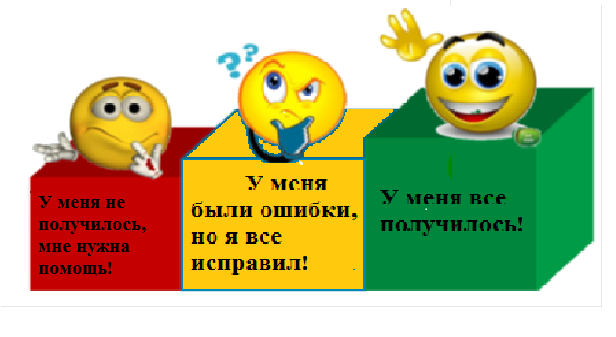 